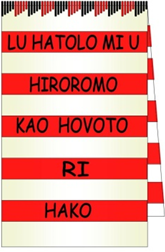 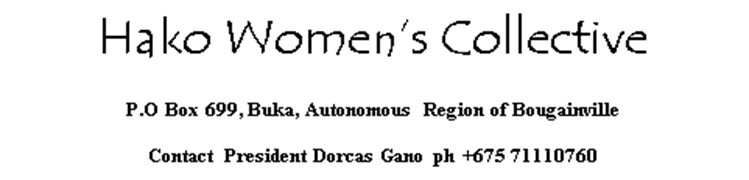 HAKO WOMEN’S COLLECTIVE AGRICULRURE SHOW REPORTHAKU CONSTITUENCYDATE: 7TH SEPTEMBER 2019ATTENDANCE: 400 +SPONSORSHIP:PICCABOUGAINVILLE FRIENSHIP LANKEASA DPIRALPH’S BAKERY DONATED LOAVES OF BREADEAGLE HARDWARE PROGRAMMEWas 5 hours late because of the bad state of the roadGuests and participants were understandingAll arrived at before 11amAdditional time was given for each area to prepare their stallsThe program  finished on time at 5pmSTALL PARTICIPATIONCARE INTERNATIONALDIGICELSINA VIRGIN OILBOUGAINVILLE REFERENDUM COMMISIONDEPARTMENT OF PRIMARY INDUSTRIESFISHERIESFORESTRY       6.    COMMUNITY AUXILLARY POLICE       7.    HAKU PARTICIAPNT’S STALLSTANREKI – TANAMALOLEMANLOA – LONTISELTUPAN – HANPANSPECIAL ACKNOWLEDGEMENTSTowards Stephanie; PICCA President for funding of the ProjectRICE MILL SHEDFAMILY FARM TRAININGHonourable Member for Haku Mr Robert Chicka Tulsa for approving K1600 for transportation of participants to and from the event.Bougainville Partnership for donating K750 stall constructionBougainville Stationeries for printing of certificates for participantsLankeasa for donating K200 towards cateringEagle Hardware for donating Agriculture equipment as prizes for participantsRalph’s Bakery for donating 20 loaves of breadMs Yvonne (Department of Primary Industries) for her enormous efforts co-ordinating the Agriculture Training and towards preparations of the show.For setting up stallsSina Virgin Oil LTD(Tanhum)Care InternationalCommunity Auxiliary Police (Haku)Department of Primary IndustriesFisheriesForestryAgriculture & livestockAciar        10. Representation from departments for judging        11. HWC executive and staff for its sisterhood in all areasAdmin teamsFinance teamsEEA teamAssets team          12. Landowners for their continued efforts towards the show          13. Agriculture Participants for their participation at the show          14. Health Department of HakuSUMMARY OF EVENTS & RECOMMENDATIONS FOR THE NEXT AGRICULTURE SHOWWHAT HAPPENEDEVALUATIONRECOMMMENDATIONSpeechesAll speeches were clear and concise with informative messagesMOC-Ms Susan commended for her efforts at the showHWC PresidentBOUGAINVILLE FRIENSHIPBougainville Disability ChairmanCare International RepFisheries RepAgriculture & Livestock RepForestry RepEEA team repCAPs repHEALTH repShould be a separate platform for speeches as vital information was given out to the public; however parts of the audience were distracted by other activities that were carried out at the stalls.StallsStalls were constructed by Landowners (Kohea)A lot of effort went into the preparation of stalls, however the public weren’t fully aware of moving to the stalls and gathering information from the stallsVarious stalls provided visitors with informative posters, brochures and pamphletsStalls need seating areasStalls to have weather protectionLogisticsTraveling time and arrival was exceptional due to the condition of the road.Traveling times to be rescheduled as timing is a major factor.PowerGenerator provided efficient and essential power for the whole day at theOfficeCanteenPA SystemRice Milling Machine20 litres should be available on standbyDonationsOrganisations who were able to donate cash and kind were highly commended for their efforts as it was through their aid that our Agriculture Show became a successProposal Letters regarding sponsorship should be delivered to business houses 2-3 weeks before the eventJudging of StallsThis was the opportunity to assess participants implementation of the training receivedAssessments were mainly based on these categories;Best stall display(1st,2nd,3rd)Best backyard farming (1st,2nd.3rd)Best homemade cooking(1st,2nd,3rd)Rice nursery where 3 types of nursery was displayedFor trainees to actually implement back in their areas, supervision and advise should be given for positive feedback from all participantsBetter preparation to be made in these areasMediaAn ample compilation of videos and photos were taken during the eventMore preparation to be given in order to compile an illustrative report on the eventMilling of RiceParticipants were given the opportunity to mill their rice at the HWC Agriculture HubEEA team to finalise rates for milling.Diversity of Locally produced crops were displayedCrops that were displayed;Green onionsEgg plantsCabbages; bok choi, salada-round, ChineseGingerSweet potatoPumpkinWatermelonsCucumberTaroSugarcaneCoconutThai basilGalip nutBananapeanutsMore crops to be displayed from each area in the futureCateringExceptional effort from the catering department for its usage of K200 from lankeasa for the purchase of store goods and protein and for feeding participants and guests with the pig that was donated by DPI.Better preparation should be made into this area.Products that were on saleshell-fishsconefire woodcassava cakescoconut oilflowersMore items to be prepared for sellingPresentation of certificatesAll participants were given their certificates towards the end of the Agriculture show. Some participants were unable to attend the ceremony however are able to collect theirs at a later date from the HWC.Participant’s attendance to be looked into.